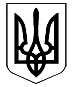 ВІДДІЛ ОСВІТИ, КУЛЬТУРИ, МОЛОДІ ТА СПОРТУВАПНЯРСЬКОЇ СЕЛИЩНОЇ РАДИ ОБ’ЄДНАНОЇ ТЕРИТОРІАЛЬНОЇ ГРОМАДИВАПНЯРСЬКА ЗАГАЛЬНООСВІТНЯ ШКОЛА І – ІІІ СТУПЕНІВ № 1 ІМ. І. Д. ЧЕРНЯХОВСЬКОГО НАКАЗ30.09.2021р.                                    смт. Вапнярка                               №130Про проведення І (шкільного) етапу Всеукраїнських учнівських олімпіадз навчальних предметіву 2021-2022 навчальному році	Відповідно до Обласної цільової програми роботи з обдарованою молоддю на 2018-2022 роки, затвердженої рішенням 31 сесії 7 скликання Вінницької обласної Ради від 26 квітня 2018 року № 598, згідно з Положенням про Всеукраїнські учнівські олімпіади, турніри, конкурси з навчальних предметів, конкурси-захисти науково-дослідницьких робіт, олімпіади зі спеціальних дисциплін та конкурси фахової майстерності, затвердженим наказом Міністерства освіти і науки, молоді та спорту України від 22.09.2011 року №1099, зареєстрованим в Міністерстві юстиції України 17.11.2011 року за №1318/20056, Правилами проведення І, ІІ, ІІІ етапів Всеукраїнських учнівських олімпіад з навчальних предметів, І, ІІ етапів олімпіад зі спеціальних дисциплін та конкурсів фахової майстерності, затверджених наказом управління освіти і науки облдержадміністрації від 05.01.2012 року №5 (зі змінами), наказом Міністерства освіти і науки України від 17.08.2021 року №914 «Про проведення Всеукраїнських учнівських олімпіад і турнірів з навчальних предметів у  2021/2022 навчальному році», наказу Департаменту гуманітарної політики  Вінницької облдержадміністрації від 30.09.2021 року №713 «Про проведення І етапу Всеукраїнських учнівських олімпіад з навчальних предметів у  2021-2022 навчальному році», з метою пошуку, підтримки, розвитку творчого потенціалу обдарованої молоді,НАКАЗУЮ:1.Для організації  проведення  предметних олімпіад у закладі створити оргкомітет в такому складі: голова комітету – Лядусова Г.В.; члени комітету: Кримінська В.А., Топольницька Л.Л., Чухрій І.Б., Дмитрюк Л.М., Білецький С.П., а для перевірки виконання завдань журі:3.Лядусовій Г.В., заступнику директора з навчально-виховної роботи:3.1.Здійснити контроль за проведенням олімпіад та до 25.10.2021р. проаналізувати наслідки І (шкільного) етапу і визначити переможців з метою організації та підготовки їх до участі в наступному етапі олімпіад.3.2.Забезпечити проведення олімпіад відповідно до Положення та з дотриманням законодавства України в частині запобігання поширенню на території України гострої респіраторної хвороби COVID-19, спричиненої коронавірусом SARS-CoV-2.	4.Контроль за виконанням наказу покласти на заступника директора з навчально-виховної роботи Лядусову Г.В.Директор                                                       Ірина ШумлянськаЗ наказом ознайомлені:______________ Сергій БІЛЕЦЬКИЙ______________ Ірина ГРИБ______________ Лариса ДМИТРЮК______________ Наталія ЗАДАЧЕНКОВА______________ Наталя КОРОВАЙ______________ Валентина КРИМІНСЬКА______________ Галина Лядусова______________ Інна МАМЧУР______________ Марина ОЛІЙНИК______________ Людмила ПОГРЕБНЯК______________ Таїсія РЕМАРЧУК ______________ Ольга СЕМКО______________ Сергій СЕНИК______________ Віра СКОВОРОДЕЦЬКА______________ Олег СТАНГРІТ______________ Олена СТАНГРІТ______________ Людмила ТОПОЛЬНИЦЬКА______________ Надія ХОХЛОВА______________ Юлія ЧОРНА______________ Ірина ЧУХРІЙ30.09.2021Проведення предметних олімпіадП р е д м е тКласДата проведенняГолова журіЧлени журіекологія1104 жовтняДмитрюк Л.М.Гриб І.П. Ремарчук Т.М.інформатика та ІТ10-1105 жовтняКримінська В.А.Сеник С.П. Сковородецька В.В.економіка1106 жовтняДмитрюк Л.М.Гриб І.П.Шумлянська І.В.біологія8-1107 жовтняДмитрюк Л.М.Гриб І.П.Ремарчук Т.М.географія6-1108 жовтняДмитрюк Л.М.Гриб І.П.Ремарчук Т.М.математика6-1111 жовтняКримінська В.А.Сковородецька В.В.Погребняк Л.О.українська моваі література7-1112 жовтняТопольницька Л.Л.Задаченкова Н.М.Коровай Н.О.Олійник М.В.Чорна Ю.С.хімія8-1113 жовтняДмитрюк Л.М.Ремарчук Т.М.Гриб І.П.історія8-1118 жовтняТопольницька Л.Л.Стангріт О.А.Чорна Ю.С. правознавство9-1119 жовтняТопольницька Л.Л.Стангріт О.А.Чорна Ю.С.трудове навчання7-1120 жовтняБілецький С.П.Хохлова Н.Ф.Стангріт О.А.англійська мова8-1121 жовтняЧухрій І.Б.Мамчур І.С.Стангріт О.В.фізика7-1122 жовтняКримінська В.А.Семко О.В.Сеник С.П.астрономія1123 жовтняКримінська В.А.Семко О.В.Білецький С.П.П р е д м е тКласДата проведенняГолова журіЧлени журіекологія1104 жовтняДмитрюк Л.М.Гриб І.П. Ремарчук Т.М.інформатиката ІТ10-1105 жовтняКримінська В.А.Сеник С.П. Сковородецька В.В.економіка1106 жовтняДмитрюк Л.М.Гриб І.П.Шумлянська І.В.біологія8-1107 жовтняДмитрюк Л.М.Гриб І.П.Ремарчук Т.М.географія6-1108 жовтняДмитрюк Л.М.Гриб І.П.Ремарчук Т.М.математика6-1111 жовтняКримінська В.А.Сковородецька В.В.Погребняк Л.О.українська моваі література7-1112 жовтняТопольницька Л.Л.Задаченкова Н.М.Коровай Н.О.Олійник М.В.Чорна Ю.С.хімія8-1113 жовтняДмитрюк Л.М.Ремарчук Т.М.Гриб І.П.історія8-1118 жовтняТопольницька Л.Л.Стангріт О.А.Чорна Ю.С. правознавство9-1119 жовтняТопольницька Л.Л.Стангріт О.А.Чорна Ю.С.трудове навчання7-1120 жовтняБілецький С.П.Хохлова Н.Ф.Стангріт О.А.англійська мова8-1121 жовтняЧухрій І.Б.Мамчур І.С.Стангріт О.В.фізика7-1122 жовтняКримінська В.А.Семко О.В.Сеник С.П.астрономія1123 жовтняКримінська В.А.Семко О.В.Білецький С.П.